MUFFINY CZEKOLADOWE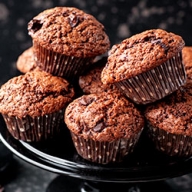 SKŁADNIKI 12 - 18 SZTUK150 g masła150 g czekolady (dowolnej, deserowej, mlecznej, białej lub gorzkiej)300 g mąki2 łyżeczki proszku do pieczenia1/2 łyżeczki sody oczyszczonej2 łyżki kakao1 łyżka kawy zbożowej lub kakao1 szklanka (190 g) cukru1 łyżka cukru wanilinowego lub 2 łyżeczki ekstraktu z wanilii2 duże jajka (L)170 ml mlekaORAz12 - 18 papilotekforma lub 2 formy na muffinyDODAJ NOTATKĘPRZYGOTOWANIEPiekarnik nagrzać do 180 stopni C. Masło roztopić i ostudzić. Czekoladę pokroić na kawałeczki.Mąkę przesiać do miski razem z proszkiem do pieczenia, sodą, kakao, kawą zbożową. Jeszcze raz przesiać w celu dokładnego wymieszania składników. Dodać cukier, cukier wanilinowy, wymieszać, odstawić.Jajka rozmiksować w drugiej misce razem z mlekiem i ekstraktem z wanilii (jeśli nie używaliśmy cukru wanilinowego).Teraz wszystkie składniki delikatnie łączymy za pomocą łyżki: do sypkich, przesianych składników dodajemy masę jajeczną i kilkakrotnie delikatnie mieszamy łyżką, dodajemy roztopione masło a za chwilę posiekaną czekoladę. Mieszamy krótko (3 - 4 ruchy łyżką), ciasto ma być lekko grudkowate, ale surowa mąka nie powinna być widoczna.Masę wyłożyć do papilotek umieszczonych w formie na muffiny i wstawić do piekarnika. Piec przez około 25 minut, do czasu aż muffiny urosną, na wierzchu utworzy się skorupka a wetknięty patyczek będzie suchy.